Сумська міська радаVІII СКЛИКАННЯ XIV СЕСІЯРІШЕННЯвід 24 листопада 2021 року  № 2474 -МРм. СумиРозглянувши звернення громадянина, надані документи, враховуючи рекомендації постійної комісії з питань архітектури, містобудування, регулювання земельних відносин, природокористування та екології Сумської міської ради (протокол від 28 жовтня 2021 року № 39), відповідно до статей 12, 120, 122, 123, 141 Земельного кодексу України, статті 377 Цивільного кодексу України, абзацу другого частини третьої статті 15 Закону України «Про доступ до публічної інформації», керуючись пунктом 34 частини першої статті 26 Закону України «Про місцеве самоврядування в Україні», Сумська міська рада  ВИРІШИЛА:Відмовити Сільченку Андрію Леонідовичу у наданні в оренду земельної ділянки за адресою: м. Суми, вул. Металургів, 17/1, площею 0,1500 га, кадастровий номер 5910136600:17:030:0018, категорія та функціональне призначення земельної ділянки: землі житлової та громадської забудови, під розміщеним магазином (номер запису про право власності в Державному реєстрі речових прав на нерухоме майно: 41950016 від 14 травня 2021 року, реєстраційний номер об’єкта нерухомого майна: 325103859101), оскільки: земельна ділянка, зазначена у клопотанні заявника з кадастровим номером 5910136600:17:030:0018, перебуває в оренді Приватної фірми «Ордекс» (номер запису про інше речове в Державному реєстрі речових прав на нерухоме майно: 20032326 від 18 квітня 2017 року, реєстраційний номер об’єкта нерухомого майна: 1222389559101).Сумський міський голова				                Олександр ЛИСЕНКОВиконавець: Клименко Юрій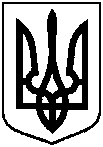 Про відмову Сільченку Андрію Леонідовичу у наданні в оренду земельної ділянки за адресою: м. Суми, вул. Металургів, 17/1, площею 0,1500 га